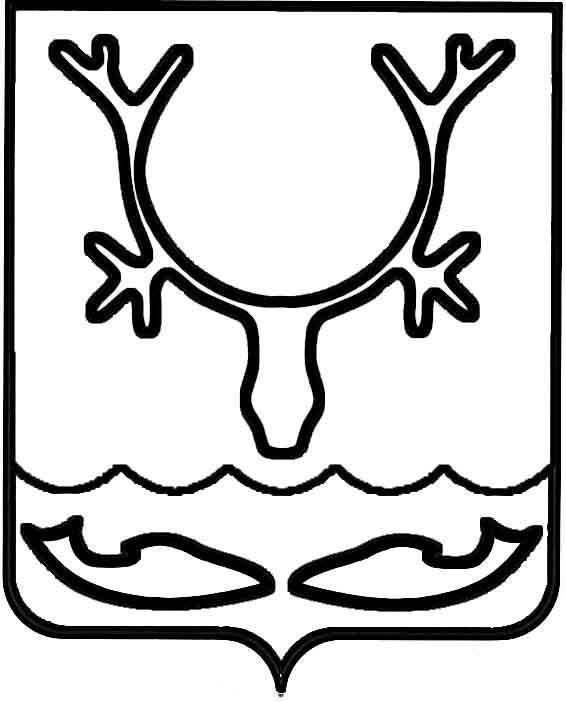 Администрация МО "Городской округ "Город Нарьян-Мар"ПОСТАНОВЛЕНИЕот “____” __________________ № ____________		г. Нарьян-МарРуководствуясь положениями Бюджетного кодекса Российской Федерации,                     постановлением Администрации МО "Городской округ "Город Нарьян-Мар"                               от 30.07.2013 № 1496 "Об утверждении порядка разработки, реализации и оценки эффективности муниципальных программ муниципального образования "Городской округ "Город Нарьян-Мар", в соответствии с решением Совета городского округа "Город Нарьян-Мар" от 19.12.2013 № 630-р "О бюджете МО "Городской округ "Город Нарьян-Мар" на 2014 год и плановый период 2015-2016 годов" (в ред.                 от 27.03.2014 № 644-р), в связи с высоким уровнем паводковых вод и введением режима чрезвычайной ситуации для сил городского звена территориальной подсистемы РСЧС в пределах территории МО "Городской округ "Город Нарьян-Мар" Администрация МО "Городской округ "Город Нарьян-Мар"П О С Т А Н О В Л Я Е Т:1.	Внести изменения в муниципальную программу "Обеспечение гражданской защиты", утвержденную постановлением Администрации МО "Городской округ "Город Нарьян-Мар" от 12.11.2013 № 2425 "Об утверждении муниципальной программы муниципального образования "Городской округ "Город Нарьян-Мар" "Обеспечение гражданской защиты" (в ред. постановления Администрации МО "Городской округ "Город Нарьян-Мар" от 30.04.2014 № 1242) (далее – Программа):1.1.	Приложение 3 к Программе изложить в новой редакции:"Переченьмероприятий муниципальной программы МО "Городской округ "Город Нарьян-Мар""Обеспечение гражданской защиты"2.	Настоящее постановление вступает в силу со дня его принятия и подлежит официальному опубликованию.2507.20141811О внесении изменений в муниципальную программу МО "Городской округ "Город Нарьян-Мар" "Обеспечение гражданской защиты", утвержденную постановлением Администрации МО "Городской округ  "Город Нарьян-Мар" от 12.11.2013 № 2425НаименованиемероприятийИсточникфинансированияОбъем финансирования в тыс.руб.Объем финансирования в тыс.руб.Объем финансирования в тыс.руб.Объем финансирования в тыс.руб.НаименованиемероприятийИсточникфинансированияВсего201420152016Отсыпка территории МО "Городской округ "Город Нарьян-Мар" пескомгородской бюджет2754,01354,0700,0700,0Сборгидрометеорологической информациигородской бюджет232,8077,677,677,6Оплата услуг, предоставляемых предприятиями и организациями для предупреждения и ликвидации последствий ЧСгородской бюджет958,6358,6300,0300,0Приобретение материально-технических средств, необходимых для проведения аварийно-восстановительных работ на объектах МО "Городской округ "Город Нарьян-Мар"городской бюджет8208,65276,7720,92211Приобретение средств индивидуальной защитыгородской бюджет400,00300,0100,0Изготовление и установка предупреждающих знаковгородской бюджет400,0200,0100,0100,0Организация обучения неработающего населения основам гражданской защитыгородской бюджет990,0330,0330,0330,0Содержание пожарных водоемов в соответствии с установленными требованиямигородской бюджет6861,02287,02287,02287,0Капитальный ремонт пожарных водоемовгородской бюджет14351,714351,700ИТОГО:городской бюджет35156,724235,64815,56105,6Глава МО "Городской округ "Город Нарьян-Мар" Т.В.Федорова